МИНИСТЕРСТВО НАУКИ И ВЫСШЕГО ОБРАЗОВАНИЯ РОССИЙСКОЙ ФЕДЕРАЦИИфедеральное государственное бюджетное образовательное учреждение высшего образования«КУЗБАССКИЙ ГОСУДАРСТВЕННЫЙ ТЕХНИЧЕСКИЙ УНИВЕРСИТЕТ ИМЕНИ Т.Ф.ГОРБАЧЕВА»Филиал КузГТУ в г. Белово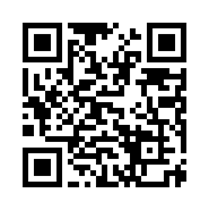 УТВЕРЖДАЮЗаместитель директора по учебной работе, совмещающая должность директора филиала Долганова Ж.А.«16» апреля 2024 г.Рабочая программа дисциплиныСопротивление материаловНаправление подготовки 20.03.01 «Техносферная безопасность»Профиль 01 «Безопасность технологических процессов и производств»Присваиваемая квалификация«Бакалавр»Форма обученияочно-заочнаягод набора 2024Белово 2024Рабочую программу составил: к.п.н., доцент Белов В.Ф.Рабочая программа обсуждена на заседании кафедры «Горного дела и техносферной безопасности»Протокол № 9 от «13» апреля 2024 г.Заведующий кафедрой: Белов В.Ф.Согласовано учебно-методической комиссией по специальности 20.03.01 «Техносферная безопасность» Протокол № 8 от «16» апреля 2024 г.Председатель комиссии: Аксененко В.В.          1. Перечень планируемых результатов обучения по дисциплине "Сопротивление материалов", соотнесенных с планируемыми результатами освоения образовательной программыОсвоение дисциплины направлено на формирование: универсальных компетенций:УК-1 Способен осуществлять поиск, критический анализ и синтез информации, применять системный подход для решения поставленных задач.УК- 2 Способен определять круг задач в рамках поставленной цели и выбирать оптимальные способы их решения, исходя из действующих правовых норм, имеющихся ресурсов и ограничений.Результаты обучения по дисциплине определяются индикаторами достижения компетенцийИндикатор(ы) достижения:Использует знания механики деформируемого твердого тела для решения поставленных задачЗнает достаточное количество способов решения задач по механике деформируемого твердого тела.Результаты обучения по дисциплине:Знать: основные законы, гипотезы и допущения курса сопротивления материалов; основные способы определения механических характеристик и свойств материалов;Уметь: использовать методики расчетов на прочность, жесткость и устойчивость элементов исследуемого объекта для анализа и синтеза информации о нем; проводить аналитическую оценку напряженно-деформированного состояния объекта профессиональной деятельности;Владеть: результатами последних достижений науки для эффективного определения напряженно- деформированного состояния исследуемого объекта; имеющимися ресурсами для определения основных задач на прочность, жесткость и устойчивость объекта профессиональной деятельности.Место дисциплины "Сопротивление материалов" в структуре ОПОП специалитетаДля освоения дисциплины необходимы знания умения, навыки и (или) опыт профессиональной деятельности, полученные в рамках изучения следующих дисциплин: «Информатика», «Математика», «Теоретическая механика», «Физика».Дисциплина «Сопротивление материалов» согласно рабочему учебному плану относится к базовому циклу дисциплин (Б1.Б). Изучение дисциплины позволит овладеть первичными навыками и основными методами практических расчётов элементов конструкций и деталей машин на прочность, жёсткость и устойчивость.Объем дисциплины "Сопротивление материалов" в зачетных единицах с указанием количества академических часов, выделенных на контактную работу обучающихся с преподавателем (по видам занятий) и на самостоятельную работу обучающихсяОбщая трудоемкость дисциплины "Сопротивление материалов" составляет 3 зачетных единицы, 108 часов.Содержание дисциплины "Сопротивление материалов", структурированное по разделам (темам)Лекционные занятияПрактические занятияСамостоятельная работа студента и перечень учебно-методического обеспечения для самостоятельной работы обучающихся по дисциплинеПисьменная проверочная работаВ рамках самостоятельной работы студентов выполняется письменная проверочная работа.Заданиями являются задачи по темам пройденных разделов. Вариант для выбора исходных данных для решения контрольной работы выдается преподавателем каждому обучающемуся индивидуально.Исходные данные для выполнения контрольной работы выбираются из методических указаний. Работа прикрепляется в виде файла в ЭОИС филиала.Фонд оценочных средств для проведения промежуточной аттестации обучающихся по дисциплине "Сопротивление материалов", структурированное по разделам (темам)Паспорт фонда оценочных средств5.2. Типовые контрольные задания или иные материалыТекущий контроль успеваемости и промежуточная аттестация обучающихся могут проводиться как при непосредственном взаимодействии педагогического работника с обучающимися, так и с использованием ресурсов ЭИОС филиала КузГТУ, в том числе синхронного и  (или) асинхронного взаимодействия посредством сети «Интернет».5.2.1. Оценочные средства при текущем контроле изучения разделов дисциплиныТекущий контроль по разделу 1 «Введение. Общие понятия и определения» заключается в опросе обучающихся по контрольным вопросам.Пример:Что называется напряжениями?Геометрические характеристики плоских фигур (их виды).Понятие главных осей и главных моментов инерции.Текущий контроль по разделу 2 «Растяжение – сжатие» заключается в устном опросе обучающихся по контрольным вопросам.Пример:Внутренние усилия в поперечном сечении стержня при растяжении-сжатии.Эпюра внутренних усилий.Связь между напряжением и деформацией при растяжении-сжатии.Текущий контроль по разделу 3 «Кручение» заключается в устном опросе обучающихся по контрольным вопросам.Пример:Внутренние силовые факторы в поперечном сечении стержня при кручении.Вывод формулы касательных напряжений при кручении.Условие прочности при кручении.Текущий контроль  по разделу 4 «Напряжённое и деформированное состояние в точке» заключается в устном опросе обучающихся по контрольным вопросам.Пример:Виды напряжений и деформаций.Главные напряжения и главные деформации.Запишите тензоры напряжений и деформаций.Текущий контроль  по разделу 5 «Теории прочности» заключается в устном опросе обучающихся по контрольным вопросам.Пример:Опишите первую теорию прочности.Опишите вторую теорию прочности.Опишите третью теорию прочности.Текущий контроль  по разделу 6 «Изгиб» заключается в устном опросе обучающихся по контрольным вопросам.Пример:Балочные опоры и опорные реакции.Внутренние силовые факторы при изгибе.Нормальные напряжения при изгибе.Текущий контроль по разделу 7 «Деформации при изгибе» заключается в устном опросе обучающихся по контрольным вопросам.Пример:Параметры деформации балок при изгибе.Дифференциальное уравнение изогнутой оси балки.Универсальное уравнение упругой линии.Текущий контроль по разделу 8 «Сложное сопротивление» заключается в устном опросе обучающихся по контрольным вопросам.Пример:Виды сложного сопротивления.Косой изгиб.Условие прочности при сложном сопротивлении.Текущий контроль по разделу 9 «Устойчивость центрально сжатых стержней» заключается в устном опросе обучающихся по контрольным вопросам.Пример:Вывод формулы Эйлера.Влияние способов закрепления концов стержня.Пределы применимости формулы Эйлера.Текущий контроль  по разделу 10 «Динамические нагрузки» заключается в устном опросе обучающихся по контрольным вопросам.Пример:Силы инерции при динамических нагрузкахЧто такое динамическое действие силы?Виды динамического воздействия.При проведении каждого письменного опроса обучающимся задается два вопроса, на которые они должны дать ответы.Критерии оценивания ответов:40 баллов – при правильном и полном ответе на два вопроса;30…39 баллов – при правильном и полном ответе на один из вопросов и правильном, но не полном ответе на другой из вопросов;20…29 баллов – при правильном, но неполном ответе на два вопроса;10…19 баллов – при правильном полном или неполном ответе только на один из вопросов;0…9 баллов – при отсутствии ответов или правильных ответов на вопросы.5.2.2. Оценочные средства при текущем контроле лабораторных занятийТекущий контроль по лабораторным занятиям заключается в устных или письменных ответах студента на вопросы по пройденным разделам.Примеры вопросов:Какова цель лабораторной работы?Назовите механические характеристики прочности и пластичности.Почему предельные напряжения являются условными? Как определить истинные напряжения?Опишите вид диаграммы растяжения и назовите ее характерные точки.Что такое момент сопротивления кручению? Как он используется в расчете на кручение?Как определяются касательные напряжения в сечении?Как выглядит условие прочности при кручении?Что такое угол закручивания и относительный угол закручивания бруса? В чем их отличие?Что называется чистым сдвигом в точке тела?Как деформируется элементарный объем тела при чистом сдвиге?Запишите закон Гука при сдвиге и дайте объяснение физического смысла модуля упругости второго рода.При каких условиях возникает состояние кручения стержня?При проведении каждого устного или письменного опроса обучающимся задается по 6-8 вопросов, на которые они должны дать ответы.Критерии оценивания:56…60 баллов – при правильных ответах на все вопросы;55…50 баллов – при правильных ответах на 3/4 части всех вопросов;49…40 баллов – при правильных ответах на 1/2 часть всех вопросов;39…20 баллов – при правильных ответах на 1/3 часть всех вопросов; 0…19 баллов – при отсутствии или неправильных ответах.5.3. Оценочные средства при промежуточной аттестации5.3.1. Оценочные средства при промежуточной аттестации в форме зачетаФормой промежуточной аттестации по дисциплине является зачет, в процессе которого определяется сформированность обозначенной в рабочей программе компетенции.Инструментами измерения сформированности компетенции и готовности к промежуточной аттестации является выполнение письменных контрольных работ, включающих в себя опросы по лекционному и лабораторному материалам и защиту расчетно-графических работ, а также получение по четырем текущим контролям суммарной оценки не ниже 240 баллов. При текущем контроле за опрос по лекционному материалу студент может получить максимально 40 баллов. Оставшиеся 60 баллов распределяются на опрос по лабораторным работам и защиту расчетно-графических работ согласно графику учебного процесса и текущего контроля.Студент, выполнивший эти требования, получает «экзамен», который проставляется в экзаменационную сессию. При выполнении суммарной оценки ниже 240 баллов студент, подготовившись, дополнительно сдает письменный экзамен.Бально-рейтинговый механизм проведения промежуточной аттестации в форме зачета.5.4. Методические материалы, определяющие процедуры оценивания знаний, умений, навыков и опыта деятельности, характеризующие этапы формирования компетенций5.4.1. Процедура проведения текущего контроля в виде устного или письменного опросаОбучающиеся получают от преподавателя два вопроса (при контроле лекционного материала) или 6 – 8 вопросов (при контроле лабораторного материала). На подготовку к ответу отводится 20 минут. После подготовки в течение 10 минут обучающиеся должны дать ответы на заданные вопросы. При подготовке ответов обучающимся не разрешается использовать любые источники информации. Каждый ответ студента преподаватель оценивает в баллах.Если обучающийся при ответе на вопросы воспользовался источниками информации, то преподаватель выставляет ему 0 баллов. Результаты текущего контроля обучающихся преподаватель проставляет в ЭОИС филилала КузГТУ.5.4.2. Процедура проведения текущего контроля контрольной работыОбучающиеся получают в индивидуальном порядке от преподавателя 6 – 8 вопросов поочередно. В течение 10-20 минут обучающиеся должны дать ответы на заданные вопросы. При подготовке ответов обучающимся не разрешается использовать любые источники информации. Каждый ответ студента преподаватель оценивает в баллах.Если обучающийся при ответе на вопросы воспользовался источниками информации, то преподаватель выставляет ему 0 баллов.5.4.3. Процедура проведения промежуточной аттестаций в виде письменного экзаменаПроцедура проведения промежуточной аттестации по дисциплине в виде  письменного экзамена и критерии выставления оценок изложены в «Положении о проведении текущего контроля успеваемости и промежуточной аттестации», КузГТУ, 2016.6. Учебно-методическое обеспечение6.1. Основная литератураСтепин, П. А. Сопротивление материалов : учебник / П. А. Степин. — 13-е изд., стер. — Санкт-Петербург : Лань, 2022. — 320 с. — ISBN 978-5-8114-1038-5. — Текст : электронный // Лань : электронно-библиотечная система. — URL: https://e.lanbook.com/book/210815. — Режим доступа: для авториз. пользователей. Сопротивление материалов : учебник / П. А. Павлов, Л. К. Паршин, Б. Е. Мельников, В. А. Шерстнев ; под редакцией Б. Е. Мельникова. — 5-е изд., стер. — Санкт-Петербург : Лань, 2022. — 556 с. — ISBN 978-5-8114-4208-9. — Текст : электронный // Лань : электронно-библиотечная система. — URL: https://e.lanbook.com/book/206420. — Режим доступа: для авториз. пользователей.6.2. Дополнительная литератураАтапин, В. Г. Сопротивление материалов. Базовый курс. Дополнительные главы : [учебник] / В. Г. Атапин, А. И. Темников, А. Н. Пель ; В. Г. Атапин, А. Н. Пель, А. И. Темников ; Новосиб. гос. техн. ун-т. – Новосибирск : Изд-во НГТУ, 2011. – 507 с. – (Учебники НГТУ). – URL: http://library.kuzstu.ru/meto.php?n=158716&type=nstu:common. – Текст : электронный.Практикум по механике деформируемого твердого тела : учебное пособие для студентов технических направлений подготовки и специальностей / И. В. Кузнецов [и др.] ; ФГБОУ ВО «Кузбас. гос. техн. ун-т им. Т. Ф. Горбачева», Каф. строит. конструкций, водоснабжения и водоотведения. – Кемерово : КузГТУ, 2018. – 165 с. – URL: http://library.kuzstu.ru/meto.php?n=91695&type=utchposob:common. – Текст : электронный.Кузьмин, Л. Ю. Сопротивление материалов / Л. Ю. Кузьмин, В. Н. Сергиенко, В. К. Ломунов. — 3-е изд., испр. — Санкт-Петербург : Лань, 2023. — 228 с. — ISBN 978-5-8114-7663-3. — Текст : электронный // Лань : электронно-библиотечная система. — URL: https://e.lanbook.com/book/354527. — Режим доступа: для авториз. пользователей.Кривошапко, С. Н.  Сопротивление материалов : учебник и практикум для вузов / С. Н. Кривошапко. — 2-е изд., перераб. и доп. — Москва : Издательство Юрайт, 2024. — 397 с. — (Высшее образование). — ISBN 978-5-534-00491-5. — Текст : электронный // Образовательная платформа Юрайт [сайт]. — URL: https://urait.ru/bcode/535708. Паначев, И.А. Сопротивление материалов: учебное пособие / И.А. Паначев, Г.В. Широколобов, Ю.Ф. Глазков; Кузбасс.гос. техн. ун-т. – Кемерово, 2010. – 208 с.  – Текст: непосредственный.Паначев,И.А. Лабораторный практикум по сопротивлению материалов : / И. А. Паначев, М. Ю. Насонов; ФГБОУ ВПО "Кузбас. гос. техн. ун-т им. Т. Ф. Горбачева" . - Кемерово, 2011. - 220 с.http://library.kuzstu.ru/meto.php?n=90703&type=utchposob:common. Текст: электронный.Асадулина, Е. Ю.  Сопротивление материалов : учебное пособие для вузов / Е. Ю. Асадулина. — 2-е изд., испр. и доп. — Москва : Издательство Юрайт, 2024. — 279 с. — (Высшее образование). — ISBN 978-5-534-02370-1. — Текст : электронный // Образовательная платформа Юрайт [сайт]. — URL: https://urait.ru/bcode/538889. Основы сопротивления материалов: [учебное пособие] / Г. А. Куриленко ; Новосиб. гос. техн. ун-т. – Новосибирск, 2018. - 136с. - Доступна электронная версия: http://library.kuzstu.ru/meto.php?n=238172.pdf&type=nstu:common. - Текст: электронный.Атапин, В. Г.  Сопротивление материалов : учебник и практикум для вузов / В. Г. Атапин. — 3-е изд., перераб. и доп. — Москва : Издательство Юрайт, 2024. — 438 с. — (Высшее образование). — ISBN 978-5-534-15962-2. — Текст : электронный // Образовательная платформа Юрайт [сайт]. — URL: https://urait.ru/bcode/536540.6.3. Профессиональные базы данных и информационные справочные системыЭлектронная библиотека КузГТУ https://elib.kuzstu.ru/Электронная библиотечная система «Лань» http://e.lanbook.comЭлектронная библиотечная система «Юрайт» https://urait.ru/Информационно-справочная система «Технорматив»: https://www.technormativ.ru/6.4. Периодические изданияВестник Кузбасского государственного технического университета: научно-технический журнал (электронный) https://vestnik.kuzstu.ru/7. Перечень ресурсов информационно-телекоммуникационной сети «Интернет»Официальный сайт Кузбасского государственного технического университета имени Т.Ф. Горбачева. Режим доступа: https://kuzstu.ru/.Официальный сайт филиала КузГТУ в г. Белово. Режим доступа:  http://belovokyzgty.ru/.Электронная информационно-образовательная среда филиала КузГТУ в г. Белово.  Режим доступа:  http://eоs.belovokyzgty.ru/Научная электронная библиотека eLIBRARY.RU https://elibrary.ru/defaultx.asp?8. Методические указания для обучающихся по освоению дисциплины "Сопротивление материалов"Основной учебной работой обучающегося является самостоятельная работа в течение всего срока обучения. Начинать изучение дисциплины необходимо с ознакомления с знаниями, умениями, навыками и опыта деятельности, приобретаемыми в процессе изучения дисциплины. Далее необходимо проработать конспекты лекций и, в случае необходимости, рассмотреть отдельные вопросы по предложенным источникам литературы. Все неясные вопросы по дисциплине обучающийся может разрешить на консультациях, проводимых по расписанию. Перед промежуточной аттестацией обучающийся должен сопоставить приобретенные знания, умения с заявленными, и в случае необходимости, еще раз изучить конспекты лекций и практических занятий, литературные источники и обратиться к преподавателю за консультациями.9. Перечень информационных технологий, используемых при осуществлении образовательного процесса по дисциплине "Сопротивление материалов", включая перечень программного обеспечения и информационных справочных системДля изучения дисциплины может использоваться следующее программное обеспечение:Libre OfficeAutodesk nanoCAD Mozilla FirefoxGoogle ChromeOpera7-zipMicrosoft WindowsДоктор ВебСпутник10. Описание материально-технической базы, необходимой для осуществления образовательного процесса по дисциплине "Сопротивление материалов"Для осуществления образовательного процесса по данной дисциплине предусмотрена следующая материально-техническая база:1. Учебная аудитория № 124 для проведения занятий лекционного типа, занятий семинарского типа, курсового проектирования (выполнения курсовых работ), групповых и индивидуальных консультаций, текущего контроля и промежуточной аттестации, оснащенная следующим оборудованием и техническими средствами обучения:- посадочные места – 40;- рабочее место преподавателя;- проекционный экран;- общая локальная компьютерная сеть Интернет;- переносной ноутбук Lenovo B590 15.6 дюйма экран, 2,2 ГГц тактовая частота, 4 Гб ОЗУ, 512 Мб видеопамять;   проектор Acer S1212 с максимальным разрешением 1024х768;- специализированный виртуальный комплекс лабораторных работ по курсу теоретическая механика, 3 лабораторные работы;- учебно-информационные стенды-планшеты – 13 шт;- стенды металлических и неметаллических материалов, наглядные пособия металлических и неметаллических изделий, стенды сварочных соединений. 2. Специальное помещение № 219 (научно-техническая библиотека), компьютерный класс № 207 для самостоятельной работы обучающихся, оснащенные компьютерной техникой с подключением к сети «Интернет» и доступом в электронную информационно-образовательную среду филиала.11. Иные сведения и (или) материалыПри осуществлении образовательного процесса применяются следующие образовательные технологии:– традиционная с использованием современных технических средств;– интерактивная.Форма обученияКоличество часовКоличество часовКоличество часовФорма обученияОФЗФОЗФКурс 2/Семестр 4Всего часов108Контактная работа обучающихся с преподавателем (по видам учебных занятий):Аудиторная работаЛекции6Лабораторные занятияПрактические занятия8Внеаудиторная работаИндивидуальная работа с преподавателем:Консультация и иные виды учебной деятельностиСамостоятельная работа94Форма промежуточной аттестациизачетРаздел дисциплины, темы лекций и их содержаниеТрудоемкость в часахТрудоемкость в часахТрудоемкость в часахРаздел дисциплины, темы лекций и их содержаниеОФЗФОЗФРаздел 1. Введение. Общие понятия и определенияРаздел 1. Введение. Общие понятия и определенияРаздел 1. Введение. Общие понятия и определенияРаздел 1. Введение. Общие понятия и определенияЦель и задачи курса сопротивления материалов. Основные гипотезы курса сопротивления материалов.Внешние и внутренние силы, их определение.Типы деформаций. Понятие о напряжениях.Определение основных геометрических характеристик сечений.0,5Раздел 2. Растяжение-сжатиеРаздел 2. Растяжение-сжатиеРаздел 2. Растяжение-сжатиеРаздел 2. Растяжение-сжатиеВнутренние силы при растяжении – сжатии, их определение. Напряжения нормальные. условия прочности. три типа задач, вытекающих из условия прочности.Напряжения на наклонных площадках (нормальные и касательные).деформации при растяжении – сжатии.Статически неопределимые системы при растяжении – сжатии.0,5Раздел 3. КручениеРаздел 3. КручениеРаздел 3. КручениеРаздел 3. КручениеВнутренние силы при кручении и их определение, построение эпюр крутящих моментов.Напряжения при кручении. условия прочности и жёсткости. Вычисление диаметра вала из условий прочности и жёсткости.0,5Раздел 4. Напряжённое и деформированное состояние в точкеРаздел 4. Напряжённое и деформированное состояние в точкеРаздел 4. Напряжённое и деформированное состояние в точкеРаздел 4. Напряжённое и деформированное состояние в точкеЗакон парности касательных напряжений. Главные напряжения и главные площадки.Круг Мора. Исследование плоского напряжённого состояния с помощью круга Мора.0,5Раздел 5. Теории прочностиРаздел 5. Теории прочностиРаздел 5. Теории прочностиРаздел 5. Теории прочностиПервая, вторая, третья теории прочности.Четвёртая теория прочности и теория Мора.0,5Раздел 6. ИзгибРаздел 6. ИзгибВнутренние силовые факторы при изгибе и их определение. Дифференциальные зависимости между изгибающим моментом, поперечной силой и интенсивностью сплошной распределённой нагрузки. Построение эпюр поперечных сил и изгибающих моментов. Правила контроля правильности построения эпюр.Нормальные напряжения при изгибе (формула Журавского). Условие прочности по касательным напряжениям.0,5Раздел 7. Деформации при изгибеРаздел 7. Деформации при изгибеПриближенное дифференциальное уравнение изогнутой оси балки.Вычисление прогибов и углов поворота сечений аналитическим методом.0,5Раздел 8. Сложное сопротивлениеРаздел 8. Сложное сопротивлениеВиды сложного сопротивления.Напряжения. Условия прочности по теориям прочности (косой изгиб, внецентренное сжатие, совместное действие изгиба и кручения).0,5Раздел 9. Устойчивость центрально сжатых стержнейРаздел 9. Устойчивость центрально сжатых стержнейФормула Эйлера для критической силы и критических напряжений. Условие устойчивости.Формула Ясинского для критических напряжений. Условия устойчивости.Практический расчёт сжатых стержней на устойчивость.1Раздел 10. Динамические нагрузкиРаздел 10. Динамические нагрузкиПонятие об инерционных нагрузках. Расчёт троса подъёмника.Расчёты на удар.Прочность материалов при действии переменных напряжений.1Итого:6Тема занятияТрудоемкость в часахТрудоемкость в часахТрудоемкость в часахТема занятияОФЗФОЗФРаздел 2. Растяжение-сжатиеЛР № 1. Определение модуля упругости и коэффициента Пуассона.1ЛР № 2. Испытание стали на растяжение.1Раздел 3. КручениеЛР № 3. Определение модуля упругости второго рода.1Раздел 5. Теории прочностиЛР № 4. Построение эпюр изгибающих моментов и поперечных сил при изгибе балок.1ЛР № 5. Подбор сечения. Проверка прочности балок.1ЛР № 6. Определение деформаций и напряжений при чистом изгибе.1Раздел 6. ИзгибЛР № 7. Определение перемещений при косом изгибе.1Раздел 7. Деформации при изгибеЛР № 8. Устойчивость стержней при сжатии.1Итого:8Вид СРСТрудоемкость в часахТрудоемкость в часахТрудоемкость в часахВид СРСОФЗФОЗФРаздел 1. Введение. Общие понятия и определенияСамостоятельная работа по изучению учебного материала по разделу №1.Самостоятельное выполнение РГР № 1.5Раздел 2. Растяжение – сжатие1. Самостоятельная работа по изучению учебного материала по разделу №2. 2. Самостоятельная работа по подготовке к ЛР № 1-23. Самостоятельное выполнение РГР № 2.5Раздел 3. КручениеСамостоятельная работа по изучению учебного материала по разделу №3.Самостоятельная работа по подготовке к ЛР № 3.Выполнение контрольной работы студентами ЗФ.6Раздел 4. Напряжённое и деформированное состояние в точке1. Самостоятельная работа по изучению учебного материала по разделу №4.6Раздел 5. Теории прочностиСамостоятельная работа по изучению учебного материала по разделу №5.Самостоятельная работа по подготовке к ЛР № 4-6.6Раздел 6. ИзгибСамостоятельная работа по изучению учебного материала по разделу №6.Самостоятельная работа по подготовке к ЛР № 7.Самостоятельное выполнение РГР № 1.Выполнение контрольной работы студентами ЗФ.6Раздел 7. Деформации при изгибеСамостоятельная работа по изучению учебного материала по разделу №7.Самостоятельная работа по подготовке к ЛР № 8.12Раздел 8. Сложное сопротивлениеСамостоятельная работа по изучению учебного материала по разделу №8.Выполнение контрольной работы студентами ЗФ.16Раздел 9. Устойчивость центрально сжатых стержнейСамостоятельная работа по изучению учебного материала по разделу №9.Выполнение контрольной работы студентами ЗФ.16Раздел 10. Динамические нагрузки1. Самостоятельная работа по изучению учебного материала по разделу №10.16Итого:94Форма текущего контроля знаний, умений, навыков, необходимых для формирования соответствующей компетенцииКомпетенции, формируемые в результате освоения дисциплины (модуля)Индикатор(ы) достижениякомпетенцииРезультаты обучения по дисциплине(модуля)Уровеньтестирование, решение задач, ответы на вопросы по темам курса, письменная проверочная работаУК-1 Использует знания механики деформируемого твердого тела для решения поставленных задачЗнать: основные законы, гипотезы и допущения курса сопротивления материаловУметь: использовать методики расчетов на прочность, жесткость и устойчивость элементов исследуемого объекта для анализа и синтеза информации о нем Владеть: результатами последних достижений науки для эффективного определения напряженно- деформированного состояния исследуемого объектатестирование, решение задач, ответы на вопросы по темам курса, письменная проверочная работаУК-2Знает достаточное количество способов решения задач по механике деформируемого твердого телаЗнать: основные способы определения механических характеристик и свойств материалов;Уметь: проводить аналитическую оценку напряженно-деформированного состояния объекта профессиональной деятельности;Владеть: ресурсами для определения основных задач на прочность, жесткость и устойчивость объекта профессиональной деятельности.Высокий или среднийВысокий уровень достижения компетенции - компетенция сформирована, рекомендованные оценки: отлично, хорошо, зачтено.Средний уровень достижения компетенции - компетенция сформирована, рекомендованные оценки: хорошо, удовлетворительно, зачтено.Низкий уровень достижения компетенции - компетенция не сформирована, оценивается неудовлетворительно или не зачтено.Высокий уровень достижения компетенции - компетенция сформирована, рекомендованные оценки: отлично, хорошо, зачтено.Средний уровень достижения компетенции - компетенция сформирована, рекомендованные оценки: хорошо, удовлетворительно, зачтено.Низкий уровень достижения компетенции - компетенция не сформирована, оценивается неудовлетворительно или не зачтено.Высокий уровень достижения компетенции - компетенция сформирована, рекомендованные оценки: отлично, хорошо, зачтено.Средний уровень достижения компетенции - компетенция сформирована, рекомендованные оценки: хорошо, удовлетворительно, зачтено.Низкий уровень достижения компетенции - компетенция не сформирована, оценивается неудовлетворительно или не зачтено.Высокий уровень достижения компетенции - компетенция сформирована, рекомендованные оценки: отлично, хорошо, зачтено.Средний уровень достижения компетенции - компетенция сформирована, рекомендованные оценки: хорошо, удовлетворительно, зачтено.Низкий уровень достижения компетенции - компетенция не сформирована, оценивается неудовлетворительно или не зачтено.Высокий уровень достижения компетенции - компетенция сформирована, рекомендованные оценки: отлично, хорошо, зачтено.Средний уровень достижения компетенции - компетенция сформирована, рекомендованные оценки: хорошо, удовлетворительно, зачтено.Низкий уровень достижения компетенции - компетенция не сформирована, оценивается неудовлетворительно или не зачтено.Количество баллов0….1920….2930….3940Шкала оцениванияНе зачтеноЗачтеноЗачтеноЗачтеноКоличество баллов0….3940….4950….5556….60Шкала оцениванияНе зачтеноЗачтеноЗачтеноЗачтеноКоличество баллов0‑239240‑299300–339340‑400Шкала оценивания промежуточной аттестации НеудовлетворительноУдовлетворительноХорошоОтличноШкала оценивания промежуточной аттестации не зачтенозачтенозачтенозачтено